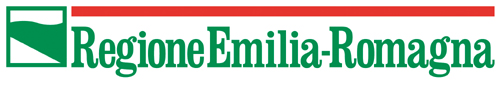 Allegato a)DOMANDA PER IL CONTRIBUTO A SOSTEGNO DELLA PRODUZIONE DI OPERE CINEMATOGRAFICHE E AUDIOVISIVE DESTINATO AD IMPRESE CON SEDE IN EMILIA-ROMAGNA– ANNO 2018(ai sensi dell'art. 10 della L.R. 23 luglio 2014, n. 20)Dichiarazione sostitutiva ai sensi degli artt. 46 e 47 del D.P.R. n.445/2000 e succ. mod._______________________Il / La sottoscritto/a  cognome                            nome                     nato/a  a                          (Prov.         )   il              Codice Fiscale                                   residente a                                    in                         n.        (CAP )                 in qualità di titolare/legale rappresentante dell'impresa:denominazione                                                                                  sede legale in via                                cap                  a                      Prov.                             Stato                         codice fiscale                                                     telefono                                   email                                     pec                                al fine di usufruire del contributo, qualificabile come aiuto “de minimis”, previsto dal Bando per il sostegno alla produzione di opere cinematografiche e audiovisive destinato ad imprese con sede in Emilia-Romagna – anno 2018DICHIARA di essere esente dall'imposta di bollo ai sensi della norma                        in quanto                     ;oppure  che la marca da bollo utilizzata per la presente domanda non sarà utilizzata per qualsiasi altro adempimento (art. 3 del D.M. 10/11/2011);che l'impresa è  iscritta nel Registro delle Imprese presso la Camera di Commercio di                  ; attiva e non trovarsi in stato di liquidazione o di fallimento e di non essere soggetta a procedure di fallimento o di concordato preventivo, fatta eccezione per il concordato in continuità omologato;  iscritta ad INPS e/o INAIL;oppurenon è iscritta all’INPS e/o INAIL, in quanto non obbligata in base alla normativa vigente, ma possedere una situazione previdenziale e assicurativa in regola con la normativa; opera solo nel settore economico ammissibile al contributo;oppure opera anche in settori economici esclusi, disponendo però di un sistema adeguato di separazione delle attività o distinzione dei costi;  che il progetto soddisfa uno dei seguenti criteri:  realizzare sul territorio dell’Emilia-Romagna non meno del 30% dei giorni di ripresa totali;sostenere sul territorio dell’Emilia-Romagna almeno il 30% dei costi “sotto la linea” preventivati.   che il cronoprogramma delle attività ed il relativo costo è così articolato:             % dalla presentazione della domanda al 31/12/2018 e              % dal 1/1/2019 alla conclusione del progetto, il cui termine è il 31/12/2019 di non aver ancora avviato sul territorio regionale le attività relative al progetto per cui si chiede il contributo;  di  essere consapevole delle sanzioni penali derivanti dal rilascio di dichiarazioni mendaci e della conseguente decadenza dai benefici concessi sulla base di una dichiarazione non veritiera, ai sensi degli articoli 75 e 76 del decreto del Presidente della Repubblica  n. 445/2000;  di essere informato, ai sensi e per gli effetti di cui all'art.13 del D.Lgs. 196/2003, che i dati personali raccolti saranno trattati, anche con strumenti informatici, esclusivamente nell'ambito del procedimento per il quale la presente dichiarazione viene resa;CHIEDEper il progetto dal titolo                           con costi ammissibili di euro (vedi “allegato c)”)                              un contributo di euro                                          (si ricorda che la percentuale di contributo varia da un minimo di 35% ad un massimo del 50% delle spese ammissibili)ALLEGAfare una “X” per segnalare la documentazione allegata alla presente domandala scheda tecnica ed artistica del progetto, descritto secondo la modulistica predisposta e comprendente le seguenti sezioni: anagrafica del soggetto proponente, progetto, soggetto richiedente e la compagine produttiva a supporto del progetto, cronoprogramma delle attività, strategia, marketing e distribuzione, nonché la scheda facoltativa di autovalutazione allegato b);il piano finanziario del progetto, utilizzando il modulo conforme all'allegato c) compilando il foglio relativo al piano finanziario preventivo a copertura dei costi di progetto (foglio C1) ed il preventivo dei costi di progetto (foglio C2) con il dettaglio delle singole voci di costo e la ripartizione trai costi non ammissibili ed ammissibili;dichiarazione sostitutiva, ai sensi dell'art. 47 del D.P.R. n. 445/2000 e succ. mod., per la concessione di aiuti in “de minimis”, utilizzando il modulo conforme all'allegato d); copia del documento di identità, in corso di validità, del titolare o del legale rappresentante, qualora le attestazioni non fossero rese con firma digitale;soggetto o trattamento o sceneggiatura dell’opera (dettagliare se opportuno)curriculum dell’impresa richiedente e di tutti i soggetti coinvolti nella produzione (eventuali coproduzioni o produzioni esecutive) (dettagliare se opportuno)  ;filmografia del regista e dello sceneggiatore (dettagliare se opportuno)  ; eventuali contratti di coproduzione (dettagliare se opportuno) ; eventuali contratti, bozze di contratti, deal memo o lettere di impegno per la produzione esecutiva (dettagliare se opportuno) ;eventuale contratto, bozza di contratto, deal memo o lettera di impegno per la distribuzione dell’opera (dettagliare se opportuno)   ; altro, precisare Data                                 Nome e Cognome                                            Timbro					firmaImposta di bolloRiportare nello spazio sottostante i dati della marca da bollo da 16,00 Euro acquistataData di emissione (gg/mm/aaaa)Codice identificativo seriale (14 cifre)                             Regione Emilia-Romagna                             Servizio Cultura e Giovani                 PEC     servcult@postacert.regione.emilia-romagna.itproduttore unico del progetto;Coproduttore di maggioranza del progetto e allega il/i relativo/i contratto/i; coproduttore delegato del progetto e allega la relativa delega;produttore esecutivo del progetto, per cui allega il contratto sottoscritto con il produttore o si impegna a farlo pervenire alla Regione entro 60 gg. dalla data di presentazione della domanda;xx